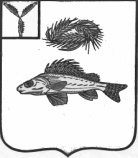 АДМИНИСТРАЦИЯПЕРЕКОПНОВСКОГО МУНИЦИПАЛЬНОГО ОБРАЗОВАНИЯЕРШОВСКОГО МУНИЦИПАЛЬНОГО РАЙОНАСАРАТОВСКОЙ ОБЛАСТИПОСТАНОВЛЕНИЕот 04.09.2019 года                                                                                            № 49О присвоении адресообразующих элементов в адресный реестр ГАР ФИАС      В соответствии с Федеральным законом от 06 октября 2003 года №131-ФЗ «Об общих принципах организации местного самоуправления в Российской Федерации», Федеральным законом от 28.12.2013 года № 443-ФЗ «О Федеральной информационной адресной системе и внесении изменений в Федеральный закон «Об общих принципах и организации местного самоуправления в Российской Федерации», разделом 4 постановления Правительства Российской Федерации от 22.05.2015 года № 492 «О составе сведений об адресах, размещаемых в государственном адресном реестре, порядке межведомственного информационного взаимодействия при ведении государственного адресного реестра, о внесении изменений и признании утратившим силу некоторых актов Правительства Российской Федерации, руководствуясь Уставом Перекопновского муниципального образования Ершовского муниципального района Саратовской области, администрация Перекопновского муниципального образованияПОСТАНОВЛЯЕТ: Установить наличие адресов, отсутствующих в государственном адресном реестре, выявленных в процессе проведенной инвентаризации сведений об адресах и считать их присвоенными согласно приложению.Настоящее постановление вступает в силу с момента его подписания.Контроль за исполнением настоящего постановления оставляю за собой.Глава Перекопновского МОЕршовского муниципального районаСаратовской области                                                                       Е. Н. ПисареваПриложение к постановлениюадминистрации Перекопновского муниципального образованияот 04.09.2019 года № 49СписокАдресообразующих элементов существующих объектов адресации, выявленных в границахПерекопновского муниципального образования Ершовского муниципального района Саратовской области, сведенияо которых подлежат внесению в адресный реестр ГАР ФИАС№ п/пНаименование страны Наименование субъекта Наименование муниципального районаНаименование сельского поселения Наименование населенного пунктаНаименование элемента улично-дорожной сетиТип элемента улично-дорожной сетиНомер земельного участкаКадастровый номерРоссийская ФедерацияСаратовская областьЕршовский муниципальный районПерекопновское сельское поселениесело АлександрияИм ПылайкинаПереулок264:13:020601:21Российская ФедерацияСаратовская областьЕршовский муниципальный районПерекопновское сельское поселениесело АлександрияБольничныйПереулок564:13:020601:41Российская ФедерацияСаратовская областьЕршовский муниципальный районПерекопновское сельское поселениесело АлександрияСтепнаяУлица1164:13:020601:40Российская ФедерацияСаратовская областьЕршовский муниципальный районПерекопновское сельское поселениесело АлександрияИм Спирина В. Р.Улица464:13:020601:24Российская ФедерацияСаратовская областьЕршовский муниципальный районПерекопновское сельское поселениесело АлександрияСтепнаяУлица1064:13:020601:28Российская ФедерацияСаратовская областьЕршовский муниципальный районПерекопновское сельское поселениесело АлександрияИм Спирина В. Р.Улица2364:13:020601:23Российская ФедерацияСаратовская областьЕршовский муниципальный районПерекопновское сельское поселениесело АлександрияИм Спирина В. Р.Улица6864:13:010103:345Российская ФедерацияСаратовская областьЕршовский муниципальный районПерекопновское сельское поселениесело АлександрияИм Спирина В. Р.Улица2464:13:020601:49Российская ФедерацияСаратовская областьЕршовский муниципальный районПерекопновское сельское поселениесело АлександрияИм Спирина В. Р.Улица4364:13:020601:122Российская ФедерацияСаратовская областьЕршовский муниципальный районПерекопновское сельское поселениесело АлександрияСтепная Улица364:13:020601:15Российская ФедерацияСаратовская областьЕршовский муниципальный районПерекопновское сельское поселениесело ЕремеевкаМолодежнаяУлица2964:13:040101:164Российская ФедерацияСаратовская областьЕршовский муниципальный районПерекопновское сельское поселениесело ЕремеевкаНоваяУлица464:13:040101:29Российская ФедерацияСаратовская областьЕршовский муниципальный районПерекопновское сельское поселениесело ЕремеевкаМолодежнаяУлица464:13:040101:194Российская ФедерацияСаратовская областьЕршовский муниципальный районПерекопновское сельское поселениесело ЕремеевкаИм ЛенинаУлица4864:13:040101:24Российская ФедерацияСаратовская областьЕршовский муниципальный районПерекопновское сельское поселениесело ЕремеевкаНоваяУлица1664:13:040101:148Российская ФедерацияСаратовская областьЕршовский муниципальный районПерекопновское сельское поселениесело ЕремеевкаНоваяУлица1164:13:040101:57Российская ФедерацияСаратовская областьЕршовский муниципальный районПерекопновское сельское поселениесело ЕремеевкаМолодежная Улица1464:13:040101:20Российская ФедерацияСаратовская областьЕршовский муниципальный районПерекопновское сельское поселениесело ЕремеевкаНабережнаяУлица2464:13:040101:82Российская ФедерацияСаратовская областьЕршовский муниципальный районПерекопновское сельское поселениесело ЕремеевкаНабережнаяУлица464:13:040101:176Российская ФедерацияСаратовская областьЕршовский муниципальный районПерекопновское сельское поселениесело ЕремеевкаИм ЛенинаУлица2964:13:040101:118Российская ФедерацияСаратовская областьЕршовский муниципальный районПерекопновское сельское поселениесело ЕремеевкаНоваяУлица564:13:040101:59Российская ФедерацияСаратовская областьЕршовский муниципальный районПерекопновское сельское поселениесело ЕремеевкаИм ЛенинаУлица1364:13:040101:181Российская ФедерацияСаратовская областьЕршовский муниципальный районПерекопновское сельское поселениесело ЕремеевкаНоваяУлица664:13:040101:108Российская ФедерацияСаратовская областьЕршовский муниципальный районПерекопновское сельское поселениесело ЕремеевкаНабережнаяУлица164:13:040101:177Российская ФедерацияСаратовская областьЕршовский муниципальный районПерекопновское сельское поселениесело ЕремеевкаНоваяУлица964:13:040101:188Российская ФедерацияСаратовская областьЕршовский муниципальный районПерекопновское сельское поселениесело ЕремеевкаИм ЛенинаУлица2264:13:040101:98Российская ФедерацияСаратовская областьЕршовский муниципальный районПерекопновское сельское поселениесело ЕремеевкаИм ЛенинаУлица564:13:040101:175Российская ФедерацияСаратовская областьЕршовский муниципальный районПерекопновское сельское поселениесело ЕремеевкаИм ЛенинаУлица3364:13:040101:149Российская ФедерацияСаратовская областьЕршовский муниципальный районПерекопновское сельское поселениесело ЕремеевкаМолодежнаяУлица2564:13:040101:157Российская ФедерацияСаратовская областьЕршовский муниципальный районПерекопновское сельское поселениесело ЕремеевкаИм ЛенинаУлица1564:13:040101:174Российская ФедерацияСаратовская областьЕршовский муниципальный районПерекопновское сельское поселениесело ЕремеевкаМолодежнаяУлица1164:13:040101:34Российская ФедерацияСаратовская областьЕршовский муниципальный районПерекопновское сельское поселениесело ЕремеевкаНабережнаяУлица16/264:13:040101:183Российская ФедерацияСаратовская областьЕршовский муниципальный районПерекопновское сельское поселениесело ЕремеевкаМолодежнаяУлица2864:13:040101:180Российская ФедерацияСаратовская областьЕршовский муниципальный районПерекопновское сельское поселениесело ЕремеевкаНабережнаяУлица664:13:040101:61Российская ФедерацияСаратовская областьЕршовский муниципальный районПерекопновское сельское поселениесело Чистый ПлесСоветская Улица1564:13:250105:9Российская ФедерацияСаратовская областьЕршовский муниципальный районПерекопновское сельское поселениесело Чистый ПлесСоветскаяУлица2164:13:250105:8Российская ФедерацияСаратовская областьЕршовский муниципальный районПерекопновское сельское поселениесело Чистый ПлесСоветскаяУлица2964:13:250105:3Российская ФедерацияСаратовская областьЕршовский муниципальный районПерекопновское сельское поселениесело Чистый ПлесСоветскаяУлица1464:13:250105:66Российская ФедерацияСаратовская областьЕршовский муниципальный районПерекопновское сельское поселениесело КраснянкаСоветскаяУлица1264:13:080102:33Российская ФедерацияСаратовская областьЕршовский муниципальный районПерекопновское сельское поселениесело ПерекопноеКомсомольскаяУлица9964:13:220103:145Российская ФедерацияСаратовская областьЕршовский муниципальный районПерекопновское сельское поселениесело ПерекопноеЛуговаяУлица664:13:000000:3732Российская ФедерацияСаратовская областьЕршовский муниципальный районПерекопновское сельское поселениесело КраснянкаНабережнаяУлица1764:13:080102:510Российская ФедерацияСаратовская областьЕршовский муниципальный районПерекопновское сельское поселениесело ПерекопноеКомсомольскаяУлица7864:13:220103:1522Российская ФедерацияСаратовская областьЕршовский муниципальный районПерекопновское сельское поселениесело КраснянкаНабережнаяУлица1864:13:080102:515Российская ФедерацияСаратовская областьЕршовский муниципальный районПерекопновское сельское поселениесело ВасильевкаЛенинаУлица864:13:020103:23346.Российская ФедерацияСаратовская областьЕршовский муниципальный районПерекопновское сельское поселениесело КраснянкаК. МарксаУлица2464:13:080102:1447.Российская ФедерацияСаратовская областьЕршовский муниципальный районПерекопновское сельское поселениесело КраснянкаК. МарксаУлица864:13:080102:148.Российская ФедерацияСаратовская областьЕршовский муниципальный районПерекопновское сельское поселениесело КраснянкаК. МарксаУлица3664:13:080102:28Российская ФедерацияСаратовская областьЕршовский муниципальный районПерекопновское сельское поселениесело КраснянкаК. МарксаУлица2064:13:080102:3050.Российская ФедерацияСаратовская областьЕршовский муниципальный районПерекопновское сельское поселениесело КраснянкаК. МарксаУлица4564:13:080102:49251.Российская ФедерацияСаратовская областьЕршовский муниципальный районПерекопновское сельское поселениесело КраснянкаК. МарксаУлица4064:13:080102:50452.Российская ФедерацияСаратовская областьЕршовский муниципальный районПерекопновское сельское поселениесело КраснянкаК. МарксаУлица5964:13:080102:49153.Российская ФедерацияСаратовская областьЕршовский муниципальный районПерекопновское сельское поселениесело КраснянкаК. МарксаУлица6364:13:080102:509